		Reception by NGO’s		Note by the secretariat1.	The secretariat has been invited to circulate the invitation below on behalf of NGO’s participating in the session:“The non-governmental organizations are pleased to announce that a reception will be held in conjunction with the forty-seventh session of the Sub-Committee of Experts on the Transport of Dangerous Goods. This opportunity for all delegates to the UNSCETDG to meet socially is an important element in promoting the friendly way in which we conduct our business. The reception provides a chance to meet informally beyond the time constraints of the meetings. All delegates, staff, interpreters and partners are invited and encouraged to attend.2.	The reception will take place on Tuesday June 23, 2015 directly after the meeting at 18:00. The location will be the Restaurant des Nations, 87, Rue de Montbrillant, 1202 Geneve. Delegates may walk from the Palais out the flag gate, then go past the tram station, cross the Rue de Ferney, turn left and walk a few hundred meters and find the restaurant on the right. Beverages and pizza will be provided. Delegates may remain for the duration of the evening as they wish.3.	The following organizations are recognized for their generous support:AEISG (ā-sig), the Australian Explosives Industry Safety Group; DGAC, the Dangerous Goods Advisory Council; IPPIC, the International Paint and Printing Ink Council; FEA, the European Aerosol Federation; Mauser Corporation; SAAMI, the Sporting Arms & Ammunition Manufacturers’ Institute; DGTA, the Dangerous Goods Trainers Association; ICPP, the International Confederation of Plastics Packaging Manufacturers; CGA, the Compressed Gas Association; RECHARGE, International Association for Advanced Rechargeable Batteries; EIGA, European Industrial Gases Association; CEFIC, The European Chemical Industry Council; IME, the Institute of Makers of Explosives; SSCA, the Stainless Steel Container Assoc.; EMPAC, European Metal Packaging; ICDM, the International Confederation of Drums Manufacturers; Labelmaster; Labelmaster Services; COSTHA, the Council on the Safe Transport of Hazardous Articles; IVODGA, the International Vessel Operators Dangerous Goods Association; AHS, The Association of Hazmat Shippers, Inc.; ICIBCA, the International Confederation of Intermediate Bulk Container Associations; P R B A - the Rechargeable Battery Association; Akzo Nobel Inc.; ITCO, the International Tank Container Organisation; and Riskom International Proprietary Ltd.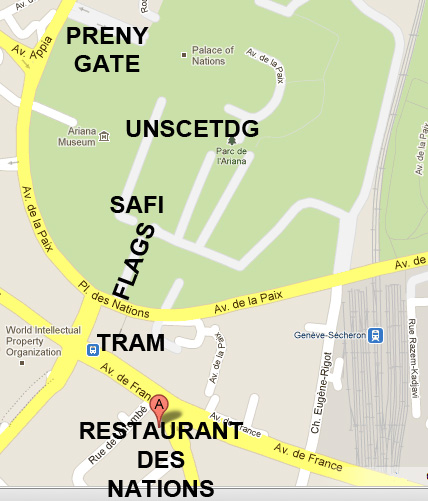 UN/SCETDG/47/INF.36Committee of Experts on the Transport of Dangerous Goods
and on the Globally Harmonized System of Classification
and Labelling of ChemicalsSub-Committee of Experts on the Transport of Dangerous Goods	17 June 2015Forty-seventh sessionGeneva, 22 – 26 June 2015 Item 11 of the provisional agendaOther business